ПланРассказ о депиляции, отличия от эпиляцииВиды депиляцииСтерилизация и гигиена Внешний вид мастера и рабочего местаДеликатность и поведение мастераМатериалы, необходимые для работы Строение волосяного покрова, направление роста волосаНанесение пасты на кожу и удаление ее соответственно ростуПольза воска/сахара Консистенции пасты, подбор ее по типу зоны и жесткости волосков Комфорт клиента во время процедуры Пошаговая методика выполнения депиляции, ее тонкости. Мануальные и шпательные способы шугаринга  Как избежать синяков ПротивопоказанияЧем отличается эпиляция от депиляции, скажет не каждый. А на деле все просто.Депиляция предполагает удаление нежелательных волос с тела с помощью воска, кремов, электроэпиляторов или даже пинцета. Данная процедура дает не долгосрочный эффект, потому что волос начинает расти заново по истечении недели.Воск и сахар, конечно же, являются самым оптимальным вариантом. При долгом его применении волоски растут медленнее, становятся более тонкими, менее жесткими и не такими заметными.Эпиляция. В процессе проведения процедуры используются различные аппараты. При этом фолликулы волос разрушаются под воздействием электрического тока или же лазера.Как правило, депиляция менее затратная, не занимает много времени, не имеет противопоказаний, но не такая эффективная, так как дает краткосрочный эффект. Главным минусом эпиляции является некоторая доля риска и наличие противопоказаний.***Если после депиляции использовать препараты, которые замедляют скорость роста волос, то эффект можно улучшить. Данные препараты, такие как ингибитор, замедляют рост волос после эпиляции путем замедления деления клеток волосяного фолликула.Для тех, кто стремится остановить рост нежелательных волосков необходимо комбинировать депиляцию с препаратами, замедляющий рост волос. Данные препараты наносятся на участки кожи сразу после депиляции и продолжают наноситься еще в 10-15 дней.2. Виды депиляцииКрем для депиляцииОни воздействуют на волос, точнее на кератин, из чешуек которого он состоит. Недостаток: выделяет сероводород, который токсичен и вреден. Косметологи не рекомендуют его часто использовать. Преимущества: быстро и безболезненно. Хотя и здесь нужно быть аккуратным, так как некоторые крема могут стать причиной аллергии из-за состава.Воск (восковая депиляция)Шугаринг – депиляция сахаромКарамель растапливают и палочкой наносят на волоски. Затем ее срывают вместе с ними. Преимущества: отсутствие необходимости в салфетках и приспособлениях. Недостатки: длина волос должна быть не менее 6 мм, неприятные ощущения. Преимущества: волоски становятся менее густыми и более светлыми. Иногда волосы врастают, что может вызвать воспалительный процесс.Ручной эпиляторДоступный аппарат, который выдергивает волосок с корнем. Цена не высокая, выбор большой. Он эффективен и результат имеет продолжительность до двух-трех недель. Недостатки тоже есть: могут врастать волоски, как и в случае с воском и шугарингом. К тому же, он не подходит для чувствительной кожи.Всеми любимая бритваДешево и сердито. Сейчас полно как одноразовых станков, так и специальных «женских» бритв. Из плюсов – доступность, цена и быстрота. Недостатки: результат на пару дней, волосы становятся жестче. Это такой своеобразный «экспресс-метод».Стерилизация и гигиена:Многие мастера думают, что если они работают в перчатках, используют одноразовые простыни и шпатели, то им ничто не угрожает. Но на самом деле в вопросах обеспечения санитарно-эпидемиологического режима в Вашем салоне или кабинете также много нюансов и тонкостей. Каждый мастер, уважающий себя и своих клиентов, обязан знать и правила обработки инструментов и следовать им, пользоваться дезинфицирующими средствами для обработки пола, кушетки, стола, проводить генеральную уборку в кабинете, регулярно проходить медицинские осмотры.  Хотя депиляция и не относится к медицинским услугам, наша первая заповедь звучит почти как у врачей: «Не навреди!».Что касается непосредственно работы с клиентами, то в общих чертах санитарные правила можно описать так: многоразовые инструменты стерилизовать после каждого клиента, одноразовые использовать только единожды и только для одного человека, а затем утилизировать. Ни одно вспомогательное приспособление не должно использоваться повторно для других людей. Хоть салон красоты и не считается медицинским учреждением, мастер и клиент взаимодействуют достаточно тесно для того, чтобы случайно заразить друг друга какими-либо инфекциями через кожу и кровь. Особенно это актуально для кабинетов косметологии, где могут проводиться процедуры, затрагивающие слизистые оболочки и кровь.  Использованные инструменты подвергаются двухэтапной обработке:- Вымачивание в очищающей ванне с раствором Аламинола (3%) не менее 30 минут. Раствор используется в течении трех суток, а потом меняется.- Обработка в стерилизаторах:Глассперлен, СухожарУльтразвуковые стерилизаторыКушетки обрабатываются 3% раствором аламинола. После процедуры раствор наносится на кушетку и, не допуская высыхания протирается с поверхности чистой салфеткой. Кушетка обрабатывается перед и после каждого клиента.Для обработки рук перед процедурой используем любой специализированный кожный антисептик (дезихенд, чистея, дезискраб и т.д.)4. Внешний вид мастера:Чистая рабочая одеждаЗакрытая обувьПрическа с убранными волосами. Руки без часов, браслетов, колецУлыбка на лице6. Материалы для работыДля проведения процедур потребуются:КушеткаМеталлические инструменты (пинцеты, шпатель, ножницы)Лампа-лупаСпецодежда Одноразовые расходные материалы: простыни, салфетки, шапочки ,нитриловые перчатки, полоски для депиляции, ватные дискиДезинфицирующие средства и стерилизаторыОдноразовые шпателиСредства до и после депиляцииТалькХлоргексидинСахарная паста ( разных плотностей)КрафтпакетыТО, ЧТО ВАМ ТОЧНО НУЖНО ЗНАТЬ О ШУГАРИНГЕПаста это 100% натуральный продукт!Состав паст настолько прост, что там совсем нет места химическим примесям.По составу пасты делятся на натуральные и пасты на заменителях. Натуральные дороже и плотнее. Перед применением их рекомендуется разогревать. Шугаринг имеет ряд преимуществ:Гипоалергенность;Универсальность;Гиппотермичность (37 градусов)Шугаринг не обжигает Температура кусочка пасты 36-38 градусов, то есть такая же, как температура тела, это полностью исключает возможность ожога и даже не доставляет неприятных ощущений при нанесении;Удобство и качество процедуры;ГигиеничностьВ процессе депиляции используются одноразовые или тщательно стерилизованные инструменты, каждый кусочек пасты берется отдельно для каждого клиента одноразовым шпателем, возможность распространения бактерий сводится к нулю;Экономичность.ТЕХНИКИ:Мануальная – наносим против роста волос, удаляем по росту волос.Наносим пока не удалим все волоски. Делаем все зоны:1 палец- лицо;2 пальца – подмышки, бикини;3-4 пальца – обширные зоны ( ноги, руки, спина, живот).Шпательная – наносим против роста волос, удаляем по росту волос.Зоны:Подмышки;Бикини;Лицо.Критерии при выборе пасты:Температура помещения;Температура рук мастера;Температура тела клиента;Сезонность.Оптимальная длинна волос для шугаринга составляет 5-8 мм. Сильно переросшие волоски нужно состригать ножницами.Шугаринг не обламывает волоски. Удаление волос происходит строго по их росту, что исключает обламывание волоков у основания.Шугаринг легко смывается водой. Для удаления остатков пасты не требуется специальных средств и масел, как в восковой эпиляции.Шугаринг это нежный пилинг, он не травмирует кожу и не раздражает, делая кожу бархатистой и мягкойПосле процедуры Шугаринга волосяные фолликулы начинают истощаться, и волосы растут с каждым разом медленнее и тоньше, а сама процедура становится менее болезненной.Шугаринг можно использовать БЕРЕМЕННЫМ! Он абсолютно безвреден. Если нет противопоказаний от врача, то будущая мамочка может смело идти на процедуру, никакой угрозы для ее здоровья и здоровья малыша не будетДля того, чтобы избежать возможных синяков после процедуры важно помнить:1. Паста наносится на хорошо натянутую кожу и срывается только с натянутой кожи!2. Отрыв пасты должен быть максимально резким и быстрым параллельно коже!Противопоказания:Накожные новообразования (родинки, папилломы, бородавки, жировики);Гнойные, воспалительные, инфекционные заболевания кожи;Гематомы, ушибы, синяки;Если кожа травмирована, на ней имеется раздражение или последствия солнечного ожога;После ванны, сауны, а также сразу после посещения солярия и процедуры химического пилинга.	Депиляция исключается:При варикозном расширении вен в 3-4 стадии;При сахарном диабете 3-4 стадии;Эпилепсии.	Обезболивание.За час до процедуры клиент может принять обезболивающие таблетки. Только не аспирин и не таблетки, содержащие аспирин. Аспирин разжижает кровь и делает кожу более склонной к синякам и кровотечениям.Для обезболивания можно попробовать специальный обезболивающий крем. Он наносится на кожу перед процедурой (за полчаса), кожа от него немного немеет Самый распространенный способ обезболивания - антистресс (после резкого отрыва пасты левой рукой прикрываем и надавливаем на место отрыва).Большую роль при обезболивании играет менструальный цикл. Депиляцию не рекомендуется проводить за 5 дней до его начала и в течение 5 дней с момента начала менструаций, т.к. в эти дни чувствительность повышена.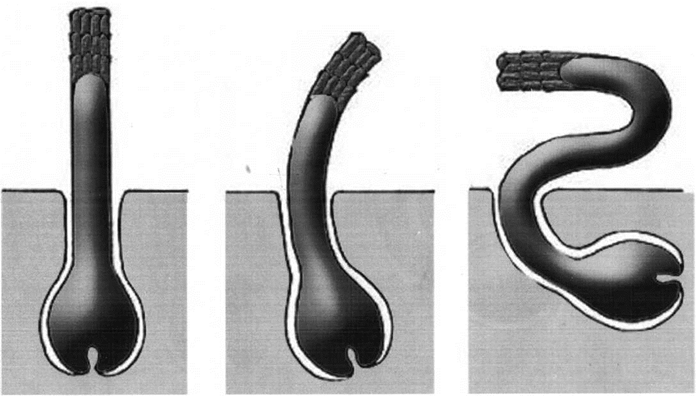 